[ALL INDIA TENNIS ASSOCIATION]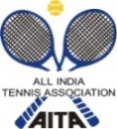 Please conform your entry on 30th Nov 2015 at 3:00 pm to 4:00 pm cont. Mr. Kuldeep +91 9717994030, +91 9818366733HOTEL DETAILSNAME OF THE TOURNAMENTALL INDIA CHAMPIONSHIP SERIES FOR BOYS AND GIRLS UNDER 14&16 AITA CS -7NAME OF THE STATE ASSOCIATIONU.P.STATE  TENNIS ASSOCIATIONHONY. SECRETARY OF ASSOCIATIONC.P. KACKAR (M) 9335816762ADDRESS OF ASSOCIATION4, PARK ROAD, LUCKNOWTOURNAMENT WEEK14 December 2015ENTRY DEADLINE23 November 2015WITHDRAWAL7 December 2015THE ENTRY IS TO BE SENTTHE ENTRY IS TO BE SENTnoidatennis@gmail.com noidatennis@gmail.com ADDRESS OF VENUEADDRESS OF VENUEG.Noida Sports Complex recreational green-1 behind city park G.Noida G.Noida Sports Complex recreational green-1 behind city park G.Noida TELEPHONE+91 120- 2424854/55FAX********+91 9136378896EMAILnoidatennis@gmail.com ON COURT MOBILE NO.+91 9818366733+91 9717994030CATEGORY ()N(      )NS(      )SS(      )CS( )TS(    )AGE GROUPS ()U-12(     )U-14( )U-16( )U-18(   )Men’s(  )Women’s(  )SIGN-INQUALIFYING11 December 201512-2 pm(Friday)MAIN DRAW13 December 201512-2 pm(Sunday)MAIN DRAW13 December 201512-2 pm(Sunday)MAIN DRAW SIZESingles3232DoublesDoubles16QUALIFYING DRAW SIZESinglesOpenOpenDoublesDoublesNADATES FOR SINGLESQUALIFYING12&13 December  201512&13 December  2015MAIN DRAWMAIN DRAW14 December ONWARDSCOURT SURFACESYNTHETIC- 5+2TOTAL=7 COURTS SYNTHETIC- 5+2TOTAL=7 COURTS FAXNot acceptedFLOODLITYESYESBALLSAITA approved.TOURNAMENT REFEREE RAJAT THAKUR        +91 9136378896TOURNAMENT REFEREE RAJAT THAKUR        +91 9136378896TOURNAMENT DIRECTORVIVEK ANAND+91 9818366733VIVEK ANAND+91 9818366733EMAILnoidatennis@gmail.com 
ENTRY FEEAITA Registration CardIt is mandatory for the player to carry ORIGINAL REGISTRATION CARD for the sign-in. In case the player registration is in process with AITA, the player has to carry Original receipt or copy of mail from AITA confirming that player registration is in process.NAMEHotel RamaADDRESSOyo rooms Cont :- 9313931393